, den 27. august 2020Hvorfor søger jeg ind som elev på Oldefryd?Min motivation for at søge ind som social- og sundhedsassistentelev hos jer er, at jeg ønsker at bygge videre på de kompetencer og erfaringer, jeg har fået gennem mine 8 år som social- og sundhedshjælper. Siden jeg afsluttede min uddannelse i 2012, har jeg arbejdet på Gråkær Plejecenter. Det har været gode år, hvor jeg hver dag har haft fokus på at yde omsorg overfor mine borgere og bidrage til at øge livskvaliteten for den enkelte. Men nu har jeg fået lyst til at lære noget mere og til at påtage mig nye og mere udfordrende arbejdsopgaver. Når jeg søger på Oldefryd, er det fordi, jeg har hørt, at I er en god arbejdsplads, der prioriterer oplæringen af eleverne højt.Hvad kan jeg bidrage med?Af mine faglige kvalifikationer og interesser vil jeg især fremhæve disse:Erfaring med at arbejde med demente beboere, herunder rehabilitering for at modvirke forværring af sygdommen. Har taget flere kurser om demens. Se mit vedlagte CV.Erfaring med diabetes 2 hos beboerne. Har lyst til at blive klogere på denne sygdom.Prioriterer dokumentation af mit arbejde højt. Er superbruger i Nexus. Som person er jeg positiv, ansvarsbevidst og omsorgsfuld, og jeg trives på en arbejdsplads, hvor der er plads til smil og humor. Jeg er en loyal kollega, der gerne yder mit bidrag til tværfagligt samarbejde og sparring.Hvorfor skal I vælge mig?I skal vælge mig, fordi I får en kommende social- og sundhedsassistent, der brænder for at hjælpe sårbare mennesker, sætter fagligheden højt og vil bære nålen med stolthed og respekt.Jeg ser frem til at høre fra jer og håber, at I vil se mig til en samtale.Med venlig hilsen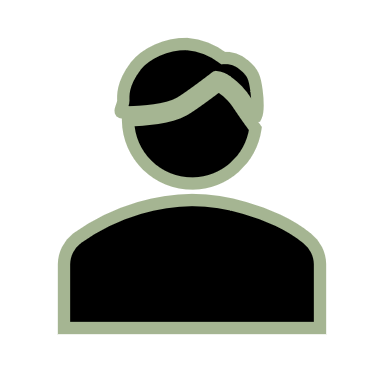  Benli